Załącznik nr 6 do Regulamin realizacji usługi Asystenta Osobistego Osoby Niepełnosprawnej przez Miejsko-Gminny  Ośrodek  Pomocy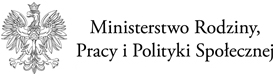         Społecznej w Ropczycach w ramach Programu  „Asystent Osobisty  Osoby Niepełnosprawnej”- edycja 2023.…………………………………………………………………………………..…………………………………………………………………………............Dane asystenta osobistego osoby niepełnosprawnej(nazwisko, imię, adres zamieszkania)EWIDENCJA BILETÓW KOMUNIKACYJNYCHza miesiąc ……………….	……………r..……………………………………Data i podpis asystentaLp.Imię i nazwisko asystenta Datapobrania  biletów Liczba pobranych biletów Data wyjazdu z osobą niepełnosprawną Cel wyjazdu Podpis asystentaUwagi12345678